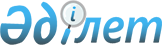 Об утверждении регламентов государственных услуг в области технической инспекции, оказываемых в городе Алматы
					
			Утративший силу
			
			
		
					Постановление акимата города Алматы от 29 сентября 2015 года N 3/569. Зарегистрировано Департаментом юстиции города Алматы 27 октября 2015 года N 1223. Утратило силу постановлением акимата города Алматы от 25 сентября 2020 № 3/391
      Сноска. Утратило силу постановлением акимата города Алматы от 25.09.2020 № 3/391 (вводится в действие по истечении десяти календарных дней после дня его первого официального опубликования).

      Сноска. По всему тексту слова "Управление сельского хозяйства города Алматы" заменены словами "Управление сельского хозяйства и ветеринарии города Алматы" постановлением акимата города Алматы 02.09.2016 № 3/426 (вводится в действие по истечении десяти календарных дней после дня его первого официального опубликования).
      Руководствуясь Законами Республики Казахстан от 23 января 2001 года "О местном государственном управлении и самоуправлении в Республике Казахстан", от 15 апреля 2013 года "О государственных услугах" и в соответствии с приказом Министра сельского хозяйства Республики Казахстан от 6 мая 2015 года № 4-3/421 "Об утверждении стандартов государственных услуг в области технической инспекции", акимат города Алматы ПОСТАНОВЛЯЕТ:
      1. Утвердить прилагаемые регламенты государственных услуг:
      1) "Выдача удостоверений на право управления тракторами и изготовленными на их базе самоходными шасси и механизмами, самоходными сельскохозяйственными, мелиоративными и дорожно-строительными машинами и механизмами, а также специальными машинами повышенной проходимости";
      2) Сноска. Подпункт 2) исключен постановлением акимата города Алматы 07.02.2018 № 1/40 (вводится в действие по истечении десяти календарных дней после дня его первого официального опубликования).


      3) "Выдача регистрационного документа (дубликата) и государственного номерного знака для тракторов и изготовленных на их базе самоходных шасси и механизмов, самоходных сельскохозяйственных, мелиоративных и дорожно-строительных машин и механизмов, а также специальных машин повышенной проходимости";
      4) "Государственная регистрация залога тракторов и изготовленных на их базе самоходных шасси и механизмов, прицепов к ним, включая прицепы со смонтированным специальным оборудованием, самоходных сельскохозяйственных, мелиоративных и дорожно-строительных машин и механизмов, а также специальных машин повышенной проходимости";
      5) "Проведение ежегодного государственного технического осмотра тракторов и изготовленных на их базе самоходных шасси и механизмов, прицепов к ним, включая прицепы со смонтированным специальным оборудованием, самоходных сельскохозяйственных, мелиоративных и дорожно-строительных машин и механизмов, а также специальных машин повышенной проходимости";
      6) "Предоставление информации об отсутствии (наличии) обременений тракторов и изготовленных на их базе самоходных шасси и механизмов, прицепов к ним, включая прицепы со смонтированным специальным оборудованием, самоходных сельскохозяйственных, мелиоративных и дорожно-строительных машин и механизмов, а также специальных машин повышенной проходимости".
      2. Признать утратившими силу некоторые постановления акимата города Алматы, согласно приложению к настоящему постановлению.
      3. Управлению сельского хозяйства города Алматы обеспечить государственную регистрацию данного постановления в органах юстиции, его официальное опубликование в средствах массовой информации и размещение на интернет-ресурсе.
      4. Контроль за исполнением настоящего постановления возложить на заместителя акима города Алматы Е. Аукенова.
      5. Настоящее постановление вступает в силу со дня государственной регистрации в органах юстиции и вводится в действие по истечении десяти календарных дней после дня его первого официального опубликования. Перечень
некоторых постановлений акимата города Алматы
признанных утратившими силу
      1)  Постановление акимата города Алматы от 21 мая 2014 года № 2/380 "Об утверждении регламентов государственных услуги в области государственной технической инспекции, оказываемых в городе Алматы" (зарегистрированное в Реестре государственной регистрации нормативных правовых актов за № 1060, опубликованное 14 июня 2014 года в газетах "Алматы ақшамы" и "Вечерний Алматы");
      2)  Постановление акимата города Алматы от 16 марта 2015 года № 1/174 "О внесении изменений и дополнений в постановление акимата города Алматы от 21 мая 2014 года № 2/380 "Об утверждении регламентов государственных услуг в области государственной технической инспекции, оказываемых в городе Алматы" (зарегистрированное в Реестре государственной регистрации нормативных правовых актов за № 1155, опубликованное 16 апреля 2015 года в газетах "Алматы ақшамы" и "Вечерний Алматы"). Регламент государственной услуги
"Выдача удостоверений на право управления тракторами и
изготовленными на их базе самоходными шасси и механизмами,
самоходными сельскохозяйственными, мелиоративными и
дорожно–строительными машинами и механизмами, а также
специальными машинами повышенной проходимости"
1. Общие положения
      1. Настоящий Регламент государственной услуги "Выдача удостоверений на право управления тракторами и изготовленными на их базе самоходными шасси и механизмами, самоходными сельскохозяйственными, мелиоративными и дорожно–строительными машинами и механизмами, а также специальными машинами повышенной проходимости" (далее – государственная услуга) разработан на основании cтандарта государственной услуги "Выдача удостоверений на право управления тракторами и изготовленных на их базе самоходными шасси и механизмами, самоходными сельскохозяйственными, мелиоративными и дорожно–строительными машинами и механизмами, а также специальными машинами повышенной проходимости", утвержденного  приказом Министра сельского хозяйства Республики Казахстан от 6 мая 2015 года № 4–3/421 (далее – Стандарт).
      Государственная услуга оказывается коммунальным государственным учреждением "Управление сельского хозяйства и ветеринарии города Алматы" (далее – услугодатель).
      Прием заявления и выдача результата оказания государственной услуги осуществляются через:
      1) канцелярию услугодателя;
      2) веб–портал "электронного правительства" www.egov.kz, www.elicense.kz (далее – портал).
      2. Форма оказания государственной услуги: электронная (частично автоматизированная) или бумажная.
      3. Результат оказания государственной услуги – удостоверение, дубликат удостоверения, при замене (обмене) удостоверения старого образца, на новое удостоверение на право управления тракторами и изготовленными на их базе самоходными шасси и механизмами, самоходными сельскохозяйственными, мелиоративными и дорожно–строительными машинами и механизмами, а также специальными машинами повышенной проходимости (далее – удостоверение тракториста–машиниста).
      Форма предоставления результата оказания государственной услуги: бумажная.
      На портале результат оказания государственной услуги направляется в "личный кабинет" услугополучателя в форме электронного документа, подписанного электронной цифровой подписью уполномоченного лица услугодателя.
      Государственная услуга оказывается на платной основе физическим лицам (далее – услугополучатель).
      За оказание государственной услуги услугополучатель оплачивает в бюджет государственную пошлину согласно  пункта 7 Стандарта. 2. Описание порядка действий структурных подразделений
(работников) услугодателя в процессе оказания
государственной услуги
      4. Основанием для начала действия по оказанию государственной услуги является:
      1) при обращении к услугодателю –  заявление по форме согласно приложению к Стандарту;
      2) при обращении на портал –  заявление в форме электронного документа согласно приложению к Стандарту.
      5. Содержание каждой процедуры (действия), входящей в состав процесса оказания государственной услуги, длительность его выполнения:
      1) сотрудник канцелярии услугодателя осуществляет прием документов и их регистрацию – не более 30 (тридцати) минут.
      Результат – проверка на полноту пакета документов согласно  пункта 9 Стандарта и выдача услугополучателю копии зарегистрированного заявления с указанием: входящего номера, даты регистрации, фамилии и инициалов должностного лица, принявшего заявление, даты (времени) получения государственной услуги и места выдачи документов;
      2) руководитель услугодателя ознакамливается с корреспонденцией – не более 30 (тридцати) минут.
      Результат – определение ответственного исполнителя для исполнения;
      3) ответственный исполнитель услугодателя при выдаче удостоверения определяет дату экзаменов и направляет документы на комиссию. При выдаче дубликата или замене удостоверения старого образца готовит дубликат или удостоверение в течение 2 (двух) рабочих дней с момента получения документов, проставляет соответствующие штампы и вносит регистрационную запись в книге (журнале).
      Результат – выдача удостоверения, дубликат удостоверения, при замене (обмене) удостоверения старого образца на новое удостоверение тракториста–машиниста.
      4) комиссия в течение 2 (двух) часов проводит экзамен, подписывают протокол и передают исполнителю.
      5) ответственный исполнитель услугодателя выдает готовый документ в течение 30 (тридцати) минут. 3. Описание порядка взаимодействия структурных подразделений
(работников) услугодателя в процессе оказания
государственной услуги
      6. Перечень структурных подразделений (работников) услугодателя, которые участвуют в процессе оказания государственной услуги:
      1) сотрудник канцелярии услугодателя;
      2) руководитель услугодателя;
      3) ответственный исполнитель услугодателя;
      4) комиссия.
      7. Описание последовательности процедур (действий) между структурными подразделениями (работниками) с указанием длительности каждой процедуры (действия).
      1) сотрудник канцелярии услугодателя осуществляет прием документов и их регистрацию – не более 30 (тридцати) минут;
      2) руководитель услугодателя ознакамливается с корреспонденцией – не более 30 (тридцати) минут;
      3) ответственный исполнитель услугодателя при выдаче удостоверения определяет дату экзаменов и направляет документы на комиссию. При выдаче дубликата или замене удостоверения старого образца готовит дубликат или удостоверение в течение 2 (двух) рабочих дней с момента получения документов, проставляет соответствующие штампы и вносит регистрационную запись в книге (журнале);
      4) комиссия в течение 2 (двух) часов проводит экзамен, подписывают протокол и передают исполнителю;
      5) ответственный исполнитель услугодателя выдает готовый документ в течение 30 (тридцати) минут. 4. Описание использования информационных систем в
процессе оказания государственной услуги
      8. Описание порядка обращения и последовательности процедур (действий) услугодателя и услугополучателя при оказании государственной услуги через портал:
      1) услугополучатель осуществляет регистрацию на портале с помощью индивидуального идентификационного номера и (или) бизнес–идентификационного номера а также пароля (осуществляется для незарегистрированных услугополучателей на портале);
      2) процесс 1 – процесс ввода услугополучателем индивидуального идентификационного номера / бизнес–идентификационного номера и пароля (процесс авторизации) на портале для получения услуги;
      3) условие 1 – проверка на портале подлинности данных о зарегистрированном услугополучателе через индивидуального идентификационного номера / бизнес–идентификационного номера и пароль;
      4) процесс 2 – формирование порталом сообщения об отказе в авторизации в связи с имеющимися нарушениями в данных услугополучателя;
      5) процесс 3 – выбор услугополучателем услуги, указанной в настоящем регламенте, вывод на экран формы запроса для оказания услуги и заполнение услугополучателем формы (ввод данных) с учетом ее структуры и форматных требований, прикрепление к форме запроса необходимых копий документов в электронном виде, указанные в  пункте 9 Стандарта, а также выбор услугополучателем регистрационного свидетельства электронной цифровой подписи для удостоверения (подписания) запроса;
      6) условие 2 – проверка на портале срока действия регистрационного свидетельства электронной цифровой подписи и отсутствия в списке отозванных (аннулированных) регистрационных свидетельств, а также соответствия идентификационных данных (между индивидуального идентификационного номера / бизнес–идентификационного номера указанным в запросе, и индивидуального идентификационного номера / бизнес–идентификационного номера, указанным в регистрационном свидетельстве электронной цифровой подписи);
      7) процесс 4 – формирование сообщения об отказе в запрашиваемой услуге в связи с не подтверждением подлинности электронной цифровой подписи услугополучателя;
      8) процесс 5 – направление электронного документа (запроса услугополучателя), удостоверенного (подписанного) электронной цифровой подписи услугополучателем, через шлюз электронного правительства для обработки запроса услугодателем;
      9) условие 3 – проверка услугодателем соответствия приложенных услугополучателем документов, указанных в  Стандарте, которые являются основанием для оказания услуги;
      10) процесс 6 – формирование сообщения об отказе в запрашиваемой услуге в связи с имеющимися нарушениями в документах услугополучателя;
      11) процесс 7 – получение услугополучателем результата услуги (уведомление в форме электронного документа), сформированный порталом.
      Электронный документ формируется с использованием электронной цифровой подписью уполномоченного лица услугодателя.
      9. Диаграмма функционального взаимодействия информационных систем, задействованных при оказании государственной услуги через портал, приведены в  приложении 1 к настоящему регламенту.
      10. Подробное описание последовательности процедур (действий), взаимодействий структурных подразделений (работников) услугодателя и порядка использования информационных систем в процессе оказания государственной услуги отражаются в справочнике бизнес–процессов оказания государственной услуги, согласно  приложению 2 к настоящему регламенту.
      Справочник бизнес–процессов оказания государственной услуги размещается на интернет–ресурсах акимата города Алматы (http://almaty.gov.kz).
      Диаграмма функционального взаимодействия при оказании
      государственной услуги через портал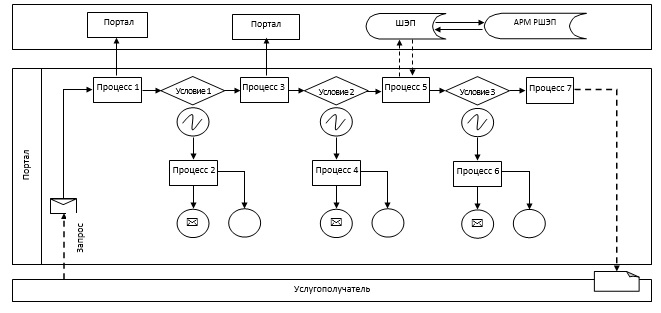 
      Справочник
      бизнес–процессов оказания государственной услуги
      1. Через услугодателя: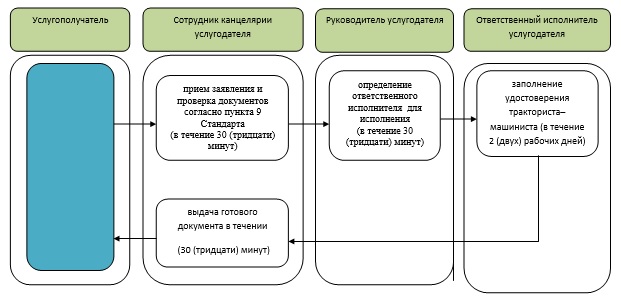 
      2. Через веб–портал "е–правительство":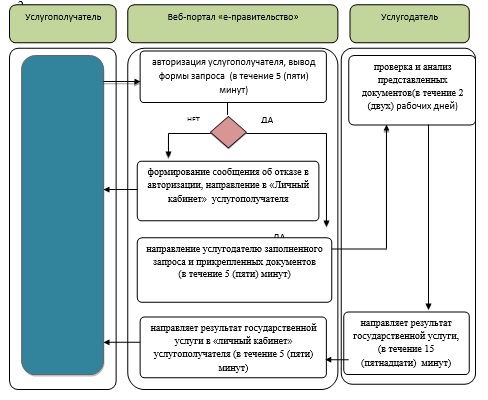 
      Условные обозначения: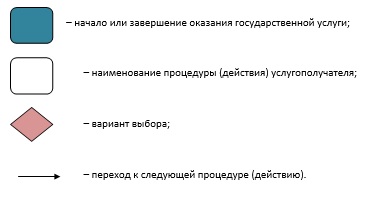  Регламент государственной услуги
"Регистрация лиц, управляющих тракторами и
изготовленными на их базе самоходными шасси
и механизмами, самоходными сельскохозяйственными,
мелиоративными и дорожно–строительными машинами
и механизмами, а также специальными машинами
повышенной проходимости по доверенности"
      Сноска. Регламент исключен постановлением акимата города Алматы 07.02.2018 № 1/40 (вводится в действие по истечении десяти календарных дней после дня его первого официального опубликования). Регламент государственной услуги
"Выдача регистрационного документа (дубликата)
и государственного номерного знака для тракторов
и изготовленных на их базе самоходных шасси и
механизмов, самоходных сельскохозяйственных,
мелиоративных и дорожно–строительных машин, а
также специальных машин повышенной проходимости"
1. Общие положения
      1. Настоящий Регламент государственной услуги "Выдача регистрационного документа (дубликата) и государственного номерного знака для тракторов и изготовленных на их базе самоходных шасси и механизмов, самоходных сельскохозяйственных, мелиоративных и дорожно–строительных машин, а также специальных машин повышенной проходимости" (далее – государственная услуга) разработан на основании cтандарта государственной услуги "Выдача регистрационного документа (дубликата) и государственного номерного знака для тракторов и изготовленных на их базе самоходных шасси и механизмов, самоходных сельскохозяйственных, мелиоративных и дорожно–строительных машин, а также специальных машин повышенной проходимости", утвержденного  приказом Министра сельского хозяйства Республики Казахстан от 6 мая 2015 года № 4–3/421 (далее – Стандарт).
      Государственная услуга оказывается коммунальным государственным учреждением "Управление сельского хозяйства и ветеринарии города Алматы" (далее – услугодатель).
      Прием заявления и выдача результата оказания государственной услуги осуществляются через:
      1) канцелярию услугодателя;
      2) веб–портал "электронного правительства" www.egov.kz, www.elicense.kz (далее – портал).
      2. Форма оказания государственной услуги: электронная (частично автоматизированная) или бумажная.
      3. Результат оказания государственной услуги – выдача регистрационного документа (дубликата) и государственного номерного знака для тракторов и изготовленных на их базе самоходных шасси и механизмов, самоходных сельскохозяйственных, мелиоративных и дорожно–строительных машин, а также специальных машин повышенной проходимости.
      Форма предоставления результата оказания государственной услуги: бумажная.
      Государственная услуга оказывается на платной основе физическим и юридическим лицам (далее – услугополучатель).
      За оказание государственной услуги услугополучатель оплачивает в бюджет государственную пошлину согласно  пункта 7 Стандарта. 2. Описание порядка действий структурных подразделений
(работников) услугодателя в процессе оказания
государственной услуги
      4. Основанием для начала действия по оказанию государственной услуги является:
      1) при обращении услугодателю – заявление по форме согласно  приложению к Стандарту.
      2) при обращении через портал – заявление в форме электронного документа, согласно  приложению к Стандарту.
      5. Содержание каждой процедуры (действия), входящей в состав процесса оказания государственной услуги, длительность его выполнения:
      1) сотрудник канцелярии услугодателя осуществляет прием документов и их регистрацию – не более 30 (тридцати) минут.
      Результат – проверка на полноту пакета документов согласно  пункта 9 Стандарта и выдача услугополучателю копии зарегистрированного заявления с указанием: входящего номера, даты регистрации, фамилии и инициалов должностного лица, принявшего заявление, даты (времени) получения государственной услуги и места выдачи документов;
      2) руководитель услугодателя ознакамливается с корреспонденцией – не более 30 (тридцати) минут.
      Результат – определение ответственного исполнителя для исполнения;
      3) ответственный исполнитель услугодателя в течение 15 (пятнадцати) календарных дней с момента сдачи услугополучателем необходимых документов вносит регистрационную запись в книге (журнале).
      Результат – регистрационная запись в книге и подготовка государственных номерных знаков;
      4) ответственный исполнитель услугодателя выдает регистрационный документ (дубликат) и государственный номерной знак в течение 30 (тридцати) минут. 3. Описание порядка взаимодействия структурных подразделений (работников) услугодателя в процессе оказания
государственной услуги
      6. Перечень структурных подразделений (работников) услугодателя, которые участвуют в процессе оказания государственной услуги:
      1) сотрудник канцелярии услугодателя;
      2) руководитель услугодателя;
      3) ответственный исполнитель услугодателя.
      7. Описание последовательности процедур (действий) между структурными подразделениями (работниками) с указанием длительности каждой процедуры (действия).
      1) сотрудник канцелярии услугодателя осуществляет прием документов и их регистрацию – не более 30 (тридцати) минут;
      2) руководитель услугодателя ознакамливается с корреспонденцией – не более 30 (тридцати) минут;
      3) ответственный исполнитель услугодателя в течение 15 (пятнадцати) календарных дней с момента сдачи услугополучателем необходимых документов вносит регистрационную запись в книге (журнале);
      4) ответственный исполнитель услугодателя выдает регистрационный документ (дубликат) и государственный номерной знак в течение 30 (тридцати) минут. 4. Описание порядка использования информационных систем
в процессе оказания государственной услуги
      8. Описание порядка обращения и последовательности процедур (действий) услугодателя и услугополучателя при оказании государственной услуги через портал:
      1) услугополучатель осуществляет регистрацию на портале с помощью индивидуального идентификационного номера и (или) бизнес–идентификационного номера а также пароля (осуществляется для незарегистрированных услугополучателей на портале);
      2) процесс 1 – процесс ввода услугополучателем индивидуального идентификационного номера / бизнес–идентификационного номера и пароля (процесс авторизации) на портале для получения услуги;
      3) условие 1 – проверка на портале подлинности данных о зарегистрированном услугополучателе через индивидуального идентификационного номера / бизнес–идентификационного номера и пароль;
      4) процесс 2 – формирование порталом сообщения об отказе в авторизации в связи с имеющимися нарушениями в данных услугополучателя;
      5) процесс 3 – выбор услугополучателем услуги, указанной в настоящем регламенте, вывод на экран формы запроса для оказания услуги и заполнение услугополучателем формы (ввод данных) с учетом ее структуры и форматных требований, прикрепление к форме запроса необходимых копий документов в электронном виде, указанные в  пункте 9 Стандарта, а также выбор услугополучателем регистрационного свидетельства электронной цифровой подписи для удостоверения (подписания) запроса;
      6) условие 2 – проверка на портале срока действия регистрационного свидетельства электронной цифровой подписи и отсутствия в списке отозванных (аннулированных) регистрационных свидетельств, а также соответствия идентификационных данных (между индивидуального идентификационного номера / бизнес–идентификационного номера указанным в запросе, и индивидуального идентификационного номера / бизнес–идентификационного номера, указанным в регистрационном свидетельстве электронной цифровой подписи);
      7) процесс 4 – формирование сообщения об отказе в запрашиваемой услуге в связи с не подтверждением подлинности электронной цифровой подписи услугополучателя;
      8) процесс 5 – направление электронного документа (запроса услугополучателя), удостоверенного (подписанного) электронной цифровой подписи услугополучателем, через шлюз электронного правительства для обработки запроса услугодателем;
      9) условие 3 – проверка услугодателем соответствия приложенных услугополучателем документов, указанных в  Стандарте, которые являются основанием для оказания услуги;
      10) процесс 6 – формирование сообщения об отказе в запрашиваемой услуге в связи с имеющимися нарушениями в документах услугополучателя;
      11) процесс 7 – получение услугополучателем результата услуги (уведомление в форме электронного документа), сформированный порталом.
      Электронный документ формируется с использованием электронной цифровой подписью уполномоченного лица услугодателя.
      9. Диаграмма функционального взаимодействия информационных систем, задействованных при оказании государственной услуги через портал, приведены в  приложении 1 к настоящему регламенту.
      10. Подробное описание последовательности процедур (действий), взаимодействий структурных подразделений (работников) услугодателя и порядка использования информационных систем в процессе оказания государственной услуги отражаются в справочнике бизнес–процессов оказания государственной услуги, согласно  приложению 2 к настоящему регламенту.
      Справочник бизнес–процессов оказания государственной услуги размещается на интернет–ресурсах акимата города Алматы (http://almaty.gov.kz).
      Диаграмма функционального взаимодействия
      при оказании государственной услуги через портал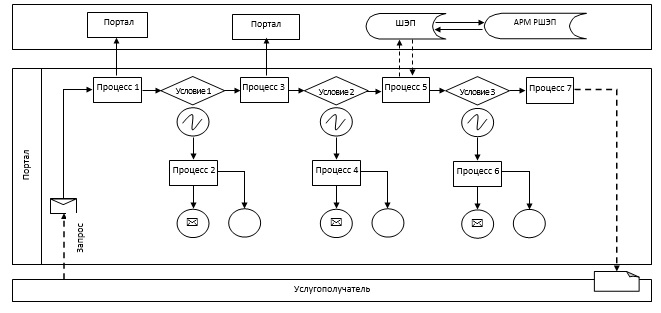 
      Справочник
      бизнес–процессов оказания государственной услуги
      1. Через услугодателя: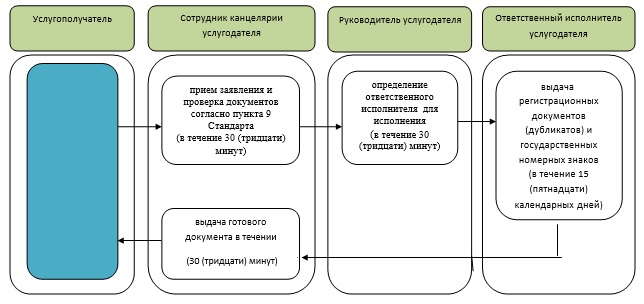 
      2. Через веб–портал "е–правительство":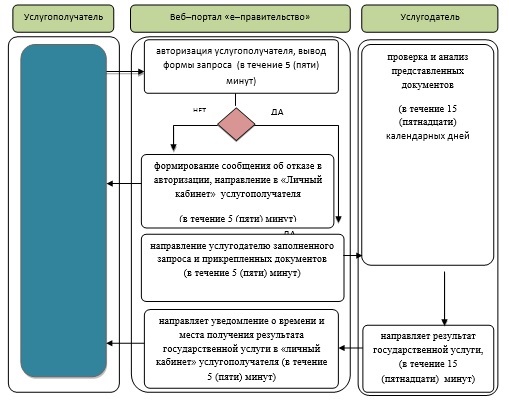 
      Условные обозначения: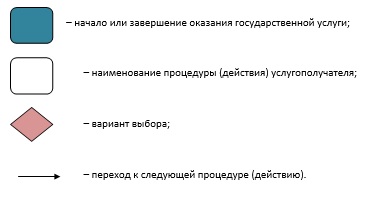  Регламент государственной услуги
"Государственная регистрация залога тракторов и
изготовленных на их базе самоходных шасси и механизмов,
прицепов к ним, включая прицепы со смонтированным
специальным оборудованием, самоходных, сельскохозяйственных,
мелиоративных и дорожно–строительных машин и механизмов,
а также специальных машин повышенной проходимости"
1. Общие положения
      1. Настоящий Регламент государственной услуги "Государственная регистрация залога тракторов и изготовленных на их базе самоходных шасси и механизмов, прицепов к ним, включая прицепы со смонтированным специальным оборудованием, самоходных, сельскохозяйственных, мелиоративных и дорожно–строительных машин и механизмов, а также специальных машин повышенной проходимости" (далее – государственная услуга) разработан на основании cтандарта государственной услуги "Государственная регистрация залога тракторов и изготовленных на их базе самоходных шасси и механизмов, прицепов к ним, включая прицепы со смонтированным специальным оборудованием, самоходных, сельскохозяйственных, мелиоративных и дорожно–строительных машин и механизмов, а также специальных машин повышенной проходимости", утвержденного  приказом Министра сельского хозяйства Республики Казахстан от 6 мая 2015 года № 4–3/421 (далее – Стандарт).
      Государственная услуга оказывается коммунальным государственным учреждением "Управление сельского хозяйства и ветеринарии города Алматы" (далее – услугодатель).
      Прием заявления и выдача результата оказания государственной услуги осуществляются через:
      1) канцелярию услугодателя;
      2) веб – портал "электронного правительства" www.egov.kz (далее – портал).
      2. Форма оказания государственной услуги: электронная (частично автоматизированная) или бумажная.
      3. Результат оказания государственной услуги – регистрация и выдача свидетельства о государственной регистрации залога (дубликата) тракторов и изготовленных на их базе самоходных шасси и механизмов, прицепов к ним, включая прицепы со смонтированным специальным оборудованием, самоходных сельскохозяйственных, мелиоративных и дорожно–строительных машин и механизмов, а также специальных машин повышенной проходимости.
      Форма предоставления результата оказания государственной услуги: электронная.
      На портале результат оказания государственной услуги направляется в "личный кабинет" физического или юридического лица (далее – услугополучатель) в форме электронного документа, подписанного электронной цифровой подписью уполномоченного лица услугодателя.
      В случае обращения услугополучателя за результатом оказания государственной услуги на бумажном носителе, результат оказания государственной услуги оформляется в электронной форме, распечатывается и заверяется печатью и подписью уполномоченного лица услугодателя.
      Государственная услуга оказывается на платной основе физическим и юридическим лицам (далее – услугополучатель).
      За оказание государственной услуги услугополучатель оплачивает в бюджет сбор согласно  пункта 7 Стандарта. 2. Описание порядка действий структурных подразделений
(работников) услугодателя в процессе оказания
государственной услуги
      4. Основанием для начала действия по оказанию государственной услуги является:
      1) при обращении к услугодателю – заявление по форме согласно  приложению к Стандарту;
      2) при обращении на портал – заявление в форме электронного документа согласно  приложению к Стандарту;
      5. Содержание каждой процедуры (действия), входящей в состав процесса оказания государственной услуги, длительность его выполнения:
      1) сотрудник канцелярии услугодателя осуществляет прием документов и их регистрацию – не более 30 (тридцати) минут. Результат – проверка на полноту пакета документов согласно  пункта 9 Стандарта и выдача услугополучателю копии зарегистрированного заявления с указанием входящего номера, даты регистрации, фамилии и инициалов должностного лица, принявшего заявление, даты (времени) получения государственной услуги и места выдачи документов и передача документов руководителю услугодателя;
      2) руководитель услугодателя ознакамливается с корреспонденцией – не более 30 (тридцати) минут. Результат – определение ответственного исполнителя для исполнения;
      3) ответственный исполнитель услугодателя в течение 2 (двух) рабочих дней с момента сдачи услугополучателем необходимых документов вносит регистрационную запись в книге (журнале). Результат – регистрация и выдача свидетельства о государственной регистрации залога (дубликата) тракторов и изготовленных на их базе самоходных шасси и механизмов, прицепов к ним, включая прицепы со смонтированным специальным оборудованием, самоходных сельскохозяйственных, мелиоративных и дорожно–строительных машин и механизмов, а также специальных машин повышенной проходимости в бумажной форме.
      4) ответственный исполнитель услугодателя выдает свидетельства о государственной регистрации залога в течение 30 (тридцати) минут. 3. Описание порядка взаимодействия структурных
подразделений (работников) услугодателя в
процессе оказания государственной услуги
      6. Перечень структурных подразделений (работников) услугодателя, которые участвуют в процессе оказания государственной услуги:
      1) сотрудник канцелярии услугодателя;
      2) руководитель услугодателя;
      3) ответственный исполнитель услугодателя.
      7. Описание последовательности процедур (действий) между структурными подразделениями (работниками) с указанием длительности каждой процедуры (действия).
      1) канцелярия услугодателя осуществляет прием документов и их регистрацию – не более 30 (тридцати) минут. Результат – проверка на полноту пакета документов согласно  пункта 9 Стандарта и выдача услугополучателю копии зарегистрированного заявления с указанием входящего номера, даты регистрации, фамилии и инициалов должностного лица, принявшего заявление, даты (времени) получения государственной услуги и места выдачи документов и передача документов руководителю услугодателя;
      2) руководитель услугодателя ознакамливается с корреспонденцией – не более 30 (тридцати) минут. Результат – определение ответственного исполнителя для исполнения;
      3) ответственный исполнитель услугодателя в течение 2 (двух) рабочих дней с момента сдачи услугополучателем необходимых документов вносит регистрационную запись в книге (журнале). Результат – регистрация и выдача свидетельства о государственной регистрации залога (дубликата) тракторов и изготовленных на их базе самоходных шасси и механизмов, прицепов к ним, включая прицепы со смонтированным специальным оборудованием, самоходных сельскохозяйственных, мелиоративных и дорожно–строительных машин и механизмов, а также специальных машин повышенной проходимости в бумажной форме.
      4) ответственный исполнитель услугодателя выдает свидетельства о государственной регистрации залога в течение 30 (тридцати) минут. 4. Описание порядка использования информационных
систем в процессе оказания государственной услуги
      8. Описание порядка обращения и последовательности процедур (действий) услугодателя и услугополучателя при оказании государственной услуги через портал:
      1) услугополучатель осуществляет регистрацию на портале с помощью индивидуального идентификационного номера и (или) бизнес–идентификационного номера а также пароля (осуществляется для незарегистрированных услугополучателей на портале);
      2) процесс 1 – процесс ввода услугополучателем индивидуального идентификационного номера / бизнес–идентификационного номера и пароля (процесс авторизации) на портале для получения услуги;
      3) условие 1 – проверка на портале подлинности данных о зарегистрированном услугополучателе через индивидуального идентификационного номера / бизнес–идентификационного номера и пароль;
      4) процесс 2 – формирование порталом сообщения об отказе в авторизации в связи с имеющимися нарушениями в данных услугополучателя;
      5) процесс 3 – выбор услугополучателем услуги, указанной в настоящем регламенте, вывод на экран формы запроса для оказания услуги и заполнение услугополучателем формы (ввод данных) с учетом ее структуры и форматных требований, прикрепление к форме запроса необходимых копий документов в электронном виде, указанные в  пункте 9 Стандарта, а также выбор услугополучателем регистрационного свидетельства электронной цифровой подписи для удостоверения (подписания) запроса;
      6) условие 2 – проверка на портале срока действия регистрационного свидетельства электронной цифровой подписи и отсутствия в списке отозванных (аннулированных) регистрационных свидетельств, а также соответствия идентификационных данных (между индивидуального идентификационного номера / бизнес–идентификационного номера указанным в запросе, и индивидуального идентификационного номера / бизнес–идентификационного номера, указанным в регистрационном свидетельстве электронной цифровой подписи);
      7) процесс 4 – формирование сообщения об отказе в запрашиваемой услуге в связи с не подтверждением подлинности электронной цифровой подписи услугополучателя;
      8) процесс 5 – направление электронного документа (запроса услугополучателя), удостоверенного (подписанного) электронной цифровой подписи услугополучателем, через шлюз электронного правительства для обработки запроса услугодателем;
      9) условие 3 – проверка услугодателем соответствия приложенных услугополучателем документов, указанных в  Стандарте, которые являются основанием для оказания услуги;
      10) процесс 6 – формирование сообщения об отказе в запрашиваемой услуге в связи с имеющимися нарушениями в документах услугополучателя;
      11) процесс 7 – получение услугополучателем результата услуги (уведомление в форме электронного документа), сформированный порталом.
      Электронный документ формируется с использованием электронной цифровой подписью уполномоченного лица услугодателя.
      9. Диаграмма функционального взаимодействия информационных систем, задействованных при оказании государственной услуги через портал приведены в  приложении 1 к настоящему регламенту.
      10. Подробное описание последовательности процедур (действий), взаимодействий структурных подразделений (работников) услугодателя и порядка использования информационных систем в процессе оказания государственной услуги отражаются в справочнике бизнес–процессов оказания государственной услуги, согласно  приложению 2 к настоящему регламенту.
      Справочник бизнес–процессов оказания государственной услуги размещается на интернет–ресурсах акимата города Алматы (http://almaty.gov.kz).
      Диаграмма функционального взаимодействия при оказании
      государственной услуги через портал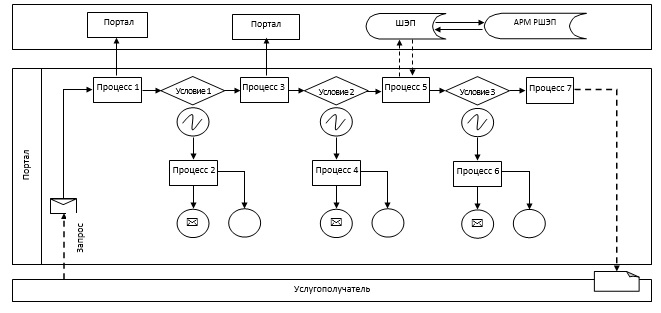 
      Справочник
      бизнес–процессов оказания государственной услуги
      1. Через услугодателя: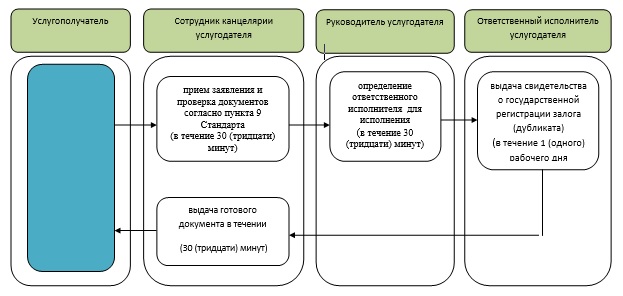 
      2. Через веб–портал "е–правительство":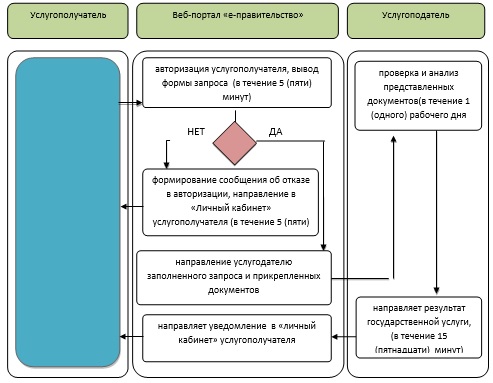 
      Условные обозначения: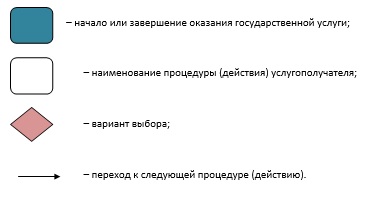  Регламент государственной услуги
"Проведение ежегодного государственного технического
осмотра тракторов и изготовленных на их базе самоходных
шасси и механизмов, прицепов к ним, включая прицепы со
смонтированным специальным оборудованием, самоходных
сельскохозяйственных, мелиоративных и дорожно–строительных
машин и механизмов, а также специальных машин повышенной
проходимости"
1. Общие положения
      1. Настоящий Регламент государственной услуги "Проведение ежегодного государственного технического осмотра тракторов и изготовленных на их базе самоходных шасси и механизмов, прицепов к ним, включая прицепы со смонтированным специальным оборудованием, самоходных сельскохозяйственных, мелиоративных и дорожно–строительных машин и механизмов, а также специальных машин повышенной проходимости" (далее – государственная услуга) разработан на основании cтандарта государственной услуги "Проведение ежегодного государственного технического осмотра тракторов и изготовленных на их базе самоходных шасси и механизмов, прицепов к ним, включая прицепы со смонтированным специальным оборудованием, самоходных сельскохозяйственных, мелиоративных и дорожно–строительных машин и механизмов, а также специальных машин повышенной проходимости", утвержденного  приказом Министра сельского хозяйства Республики Казахстан от 6 мая 2015 года № 4–3/421 (далее – Стандарт).
      Государственная услуга оказывается коммунальным государственным учреждением "Управление сельского хозяйства и ветеринарии города Алматы" (далее – услугодатель).
      Прием заявления и выдача результата оказания государственной услуги осуществляются через:
      1) канцелярию услугодателя;
      2) веб–портал "электронного правительства" www.e.gov.kz, www.elicense.kz, (далее – портал).
      2. Форма оказания государственной услуги: электронная (частично автоматизированная) или бумажная.
      3. Результатом оказываемой государственной услуги является внесение записи "Исправен", либо "Неисправен" в регистрационном документе (техническом паспорте) заверенная подписью инженера–инспектора и штампом услугодателя.
      В случае обращения на портал – уведомление о готовности инженер–инспектора к проведению ежегодного государственного технического осмотра, с указанием даты, места и времени проведения технического осмотра машины.
      Форма предоставления результата оказания государственной услуги: бумажная. 2. Описание порядка действий структурных подразделений
(работников) услугодателя в процессе оказания
государственной услуги
      4. Основанием для начала действия по оказанию государственной услуги является:
      1) при обращении к услугодателю – заявление по форме согласно  приложению к Стандарту;
      2) при обращении на портал – запрос в форме электронного документа, согласно приложению к Стандарту.
      5. Содержание каждой процедуры (действия), входящей в состав процесса оказания государственной услуги, длительность его выполнения:
      1) сотрудник канцелярии услугодателя осуществляет прием документов и их регистрацию – не более 30 (тридцати) минут.
      Результат – проверка на полноту пакета документов согласно  пункта 9 Стандарта, выдача услугополучателю копии зарегистрированного заявления с указанием: входящего номера, даты регистрации, фамилии и инициалов должностного лица, принявшего заявление, даты (времени) получения государственной услуги и места выдачи документов и передача документов руководителю услугодателя;
      2) руководитель услугодателя ознакамливается с корреспонденцией – не более 30 (тридцати) минут.
      Результат – определение ответственного исполнителя для исполнения;
      3) ответственный исполнитель услугодателя в течение 15 (пятнадцати) рабочих дней с момента сдачи услугополучателем необходимых документов, проводит технический осмотр машины и вносит регистрационную запись в книге (журнале).
      Результат – внесение записи "Исправен", либо "Неисправен" в регистрационном документе (техническом паспорте) заверенной подписью инженера–инспектора и штампом услугодателя.
      4) ответственный исполнитель услугодателя выдает готовые документы в течение 30 (тридцати) минут. 3. Описание порядка взаимодействия структурных подразделений
(работников) услугодателя в процессе оказания
государственной услуги
      6. Перечень структурных подразделений (работников) услугодателя, которые участвуют в процессе оказания государственной услуги:
      1) сотрудник канцелярии услугодателя;
      2) руководитель услугодателя;
      3) ответственный исполнитель услугодателя.
      7. Описание последовательности процедур (действий) между структурными подразделениями (работниками) с указанием длительности каждой процедуры (действия).
      1) сотрудник канцелярии услугодателя осуществляет прием документов и их регистрацию – не более 30 (тридцати) минут;
      2) руководитель услугодателя ознакамливается с корреспонденцией – не более 30 (тридцати) минут;
      3) ответственный исполнитель услугодателя в течение 15 (пятнадцати) рабочих дней с момента сдачи услугополучателем необходимых документов, проводит технический осмотр машины и вносит регистрационную запись в книге (журнале).
      4) ответственный исполнитель услугодателя выдает готовые документы в течение 30 (тридцати) минут. 4. Описание порядка использования информационных систем
в процессе оказания государственной услуги
      8. Описание порядка обращения и последовательности процедур (действий) услугодателя и услугополучателя при оказании государственной услуги через портал:
      1) услугополучатель осуществляет регистрацию на портале с помощью индивидуального идентификационного номера и (или) бизнес–идентификационного номера а также пароля (осуществляется для незарегистрированных услугополучателей на портале);
      2) процесс 1 – процесс ввода услугополучателем индивидуального идентификационного номера / бизнес–идентификационного номера и пароля (процесс авторизации) на портале для получения услуги;
      3) условие 1 – проверка на портале подлинности данных о зарегистрированном услугополучателе через индивидуального идентификационного номера / бизнес–идентификационного номера и пароль;
      4) процесс 2 – формирование порталом сообщения об отказе в авторизации в связи с имеющимися нарушениями в данных услугополучателя;
      5) процесс 3 – выбор услугополучателем услуги, указанной в настоящем регламенте, вывод на экран формы запроса для оказания услуги и заполнение услугополучателем формы (ввод данных) с учетом ее структуры и форматных требований, прикрепление к форме запроса необходимых копий документов в электронном виде, указанные в  пункте 9 Стандарта, а также выбор услугополучателем регистрационного свидетельства электронной цифровой подписи для удостоверения (подписания) запроса;
      6) условие 2 – проверка на портале срока действия регистрационного свидетельства электронной цифровой подписи и отсутствия в списке отозванных (аннулированных) регистрационных свидетельств, а также соответствия идентификационных данных (между индивидуального идентификационного номера / бизнес–идентификационного номера указанным в запросе, и индивидуального идентификационного номера / бизнес–идентификационного номера, указанным в регистрационном свидетельстве электронной цифровой подписи);
      7) процесс 4 – формирование сообщения об отказе в запрашиваемой услуге в связи с не подтверждением подлинности электронной цифровой подписи услугополучателя;
      8) процесс 5 – направление электронного документа (запроса услугополучателя), удостоверенного (подписанного) электронной цифровой подписи услугополучателем, через шлюз электронного правительства для обработки запроса услугодателем;
      9) условие 3 – проверка услугодателем соответствия приложенных услугополучателем документов, указанных в  Стандарте, которые являются основанием для оказания услуги;
      10) процесс 6 – формирование сообщения об отказе в запрашиваемой услуге в связи с имеющимися нарушениями в документах услугополучателя;
      11) процесс 7 – получение услугополучателем результата услуги (уведомление в форме электронного документа), сформированный порталом.
      Электронный документ формируется с использованием электронной цифровой подписью уполномоченного лица услугодателя.
      9. Диаграмма функционального взаимодействия информационных систем, задействованных при оказании государственной услуги через портал, приведены в  приложении 1 к настоящему регламенту.
      10. Подробное описание последовательности процедур (действий), взаимодействий структурных подразделений (работников) услугодателя и порядка использования информационных систем в процессе оказания государственной услуги отражаются в справочнике бизнес–процессов оказания государственной услуги, согласно  приложению 2 к настоящему регламенту.
      Справочник бизнес–процессов оказания государственной услуги размещается на интернет–ресурсах акимата города Алматы (http://almaty.gov.kz).
      Диаграмма функционального взаимодействия при
      оказании государственной услуги через портал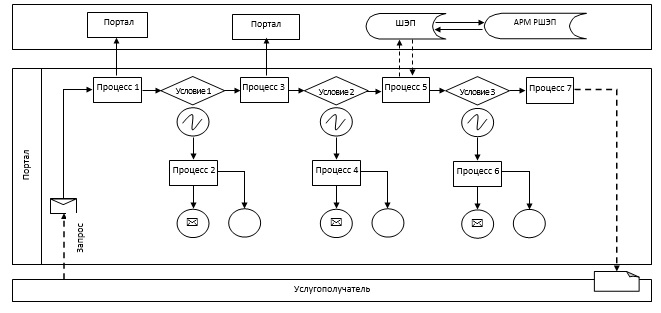  Справочник
бизнес–процессов оказания государственной услуги
      1. Через услугодателя: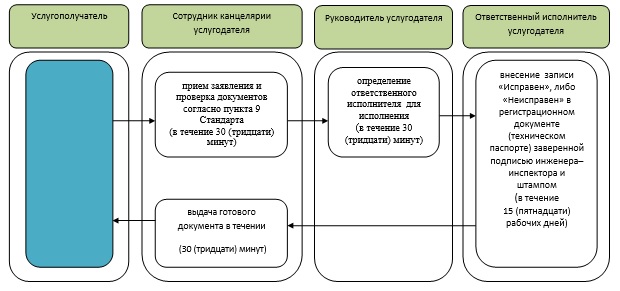 
      2. Через веб–портал "е–правительство"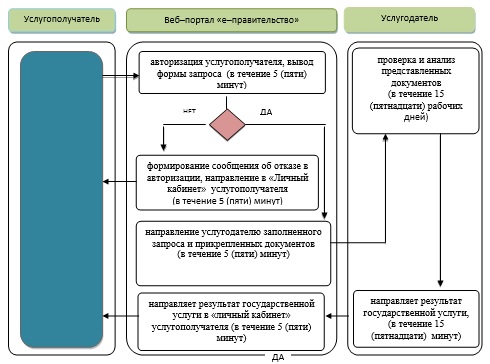 
      Условные обозначения: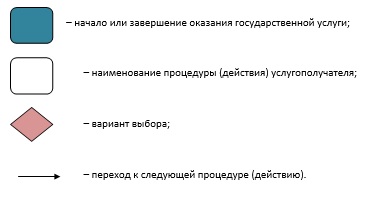  Регламент государственной услуги
"Предоставление информации об отсутствии (наличии)
обременений тракторов и изготовленных на их базе
самоходных шасси и механизмов, прицепов к ним,
включая прицепы со смонтированным специальным
оборудованием, самоходных сельскохозяйственных,
мелиоративных и дорожно–строительных машин и
механизмов, а также специальных машин повышенной
проходимости"
      Сноска. Регламент в редакции постановления акимата города Алматы 02.09.2016 № 3/426 (вводится в действие по истечении десяти календарных дней после дня его первого официального опубликования). 1. Общие положения
      1. 1. Государственная услуга "Предоставление информации об отсутствии (наличии) обременений тракторов и изготовленных на их базе самоходных шасси и механизмов, прицепов к ним, включая прицепы со смонтированным специальным оборудованием, самоходных сельскохозяйственных, мелиоративных и дорожно-строительных машин и механизмов, а также специальных машин повышенной проходимости" (далее – государственная услуга) оказывается коммунальным государственным учреждением "Управление сельского хозяйства и ветеринарии города Алматы" (далее – услугодатель) на основании стандарта государственной услуги "Предоставление информации об отсутствии (наличии) обременений тракторов и изготовленных на их базе самоходных шасси и механизмов, прицепов к ним, включая прицепы со смонтированным специальным оборудованием, самоходных сельскохозяйственных, мелиоративных и дорожно-строительных машин и механизмов, а также специальных машин повышенной проходимости" утвержденного приказом Министра сельского хозяйства Республики Казахстан от 6 мая 2015 года № 4-3/421 "Об утверждении стандартов государственных услуг в области технической инспекции" (далее – cтандарт).
      Прием заявления и выдача результатов оказания государственной услуги осуществляется через:
      1) Некоммерческое акционерное общество "Государственная корпорация "Правительство для граждан"" (далее – Государственная корпорация);
      2) веб-портал "электронного правительства" www.egov.kz (далее – портал).
      2. Форма оказания государственной услуги: электронная (полностью автоматизированная) или бумажная.
      3. Результат оказания государственной услуги – выписка из реестра регистрации залога движимого имущества.
      Форма предоставления результата оказания государственной услуги электронная.  2. Описание порядка действий структурных подразделений (сотрудников)
услугодателя в процессе оказания государственной услуги
      4. Основанием для начала процедуры (действия) по оказанию государственной услуги является подача услугополучателем либо его представителя документов, предусмотрены пунктом 9 стандарта.
      5. Содержание каждой процедуры (действия), входящей в состав процесса оказания государственной услуги, длительность его выполнения:
      1) сотрудник канцелярии услугодателя:
      в течение 30 (тридцати) минут принимает и регистрирует заявление;
      в течение 30 (тридцати) минут направляет заявление для рассмотрения руководителю услугодателя;
      2) руководитель услугодателя:
      в течение 30 (тридцати) минут определяет ответственного исполнителя;
      3) ответственный исполнитель услугодателя:
      в течение 2 (двух) часов готовит выписку из реестра регистрации залога движимого имущества и направляет руководителю на подпись;
      4) канцелярия услугодателя:
      в течение 30 (тридцати) минут регистрирует выписку из реестра регистрации залога движимого имущества;
      в течение 30 (тридцати) минут направляет выписку из реестра регистрации залога движимого имущества в Государственную корпорацию.
      6. Результат процедуры (действия) по оказанию государственной услуги, который служит основанием для начала выполнения следующей процедуры (действия):
      1) сотрудник канцелярии услугодателя принимает и регистрирует;
      2) руководитель услугодателя определяет ответственного исполнителя;
      3) ответственный исполнитель услугодателя готовит выписку из реестра регистрации залога движимого имущества;
      4) регистрирует выписку из реестра регистрации залога движимого имущества и направляет в Государственную корпорацию. 3. Описание порядка взаимодействия структурных подразделений
(сотрудников) услугодателя в процессе оказания государственной услуги
      7. Перечень структурных подразделений (сотрудников) услугодателя, которые участвуют в процессе оказания государственной услуги:
      1) сотрудник канцелярии услугодателя;
      2) руководитель услугодателя;
      3) ответственный исполнитель услугодателя.
      8. Описание последовательности процедур (действий) между структурными подразделениями (сотрудниками) с указанием длительности каждой процедуры (действия):
      1) сотрудник канцелярии услугодателя:
      в течение 30 (тридцати) минут принимает и регистрирует заявление;
      в течение 30 (тридцати) минут направляет заявление для рассмотрения руководителю услугодателя;
      2) руководитель услугодателя:
      в течение 30 (тридцати) минут определяет ответственного исполнителя;
      3) ответственный исполнитель услугодателя:
      в течение 2 (двух) часов готовит выписку из реестра регистрации залога движимого имущества и направляет руководителю на подпись;
      4) руководитель услугодателя подписывает и направляет в канцелярию;
      5) канцелярия услугодателя:
      в течение 30 (тридцати) минут регистрирует выписку из реестра регистрации залога движимого имущества;
      в течение 30 (тридцати) минут направляет выписку из реестра регистрации залога движимого имущества в Государственную корпорацию либо в личный кабинет услугополучателя. 4. Описание порядка взаимодействия с Государственной корпорацией и (или)
иными услугодателями, а также порядка использования информационных
систем в процессе оказания государственной услуги
      9. Описание порядка обращения в Государственную корпорацию (или) к услугодателю, длительность обработки запроса услугополучателя:
      оператор Государственной корпорации:
      принимает заявление согласно приложению 1 к стандарту в порядке "электронной" очереди в течение 15 (пятнадцати) минут;
      в течение 10 (десяти) минут выдает расписку о приеме заявления и всех необходимых соответствующих документов;
      в случае предоставления услугополучателем неполного пакета документов, согласно перечню, предусмотренному пунктом 9 стандарта, в течение 30 (тридцати) минут отказывает в приеме заявления и выдает расписку по форме, согласно приложению 2 стандарта;
      направляет в течение 30 (тридцати) минут в канцелярию услугодателя.
      10. Описание процесса получения результата оказания государственной услуги через Государственную корпорацию, его длительность:
      В Государственной корпорации выдача готовых документов услугополучателю осуществляется его работником на основании расписки, при предъявлении документа, удостоверяющего личность (либо его представителя по нотариально удостоверенной доверенностью, юридическому лицу – по документу, подтверждающему полномочия).
      Оператор Государственной корпорации в течение 30 (тридцати) минут выдает выписку из реестра регистрации залога движимого имущества.
      Государственная корпорация обеспечивает хранение результата в течение одного месяца, после чего передает их услугодателю для дальнейшего хранения. При обращении услугополучателя по истечении одного месяца, по запросу Государственной корпорации услугодатель в течение одного рабочего дня направляет готовые документы в Государственную корпорацию для выдачи услугополучателю.
      11. Описание порядка обращения и последовательности процедур (действий) услугодателя и услугополучателя при оказании государственной услуги через портал:
      1) услугополучатель осуществляет регистрацию на портале с помощью индивидуального идентификационного номера, бизнес – идентификационного номера и пароля (осуществляется для незарегистрированных получателей на портале);
      2) процесс 1 – ввод услугополучателем индивидуального идентификационного номера и бизнес–идентификационного номера и пароля (процесс авторизации) на портале;
      3) условие 1 – проверка на портале подлинности данных о зарегистрированном услугополучателе через индивидуальный идентификационный номер, бизнес–идентификационный номер и пароль;
      4) процесс 2 – формирование порталом сообщения об отказе в авторизации в связи с имеющимися нарушениями в данных услугополучателя;
      5) процесс 3 – выбор услугополучателем услуги, указанной в настоящем регламенте, вывод на экран формы запроса для оказания услуги и заполнение услугополучателем формы (ввод данных) с учетом ее структуры и форматных требований, прикрепление к форме запроса необходимых копий документов в электронном виде, указанных в пункте 9 стандарта, а также выбор потребителем регистрационного свидетельства электронной цифровой подписи для удостоверения (подписания) запроса;
      6) условие 2 – проверка на портале срока действия регистрационного свидетельства электронной цифровой подписи и отсутствия в списке отозванных (аннулированных) регистрационных свидетельств, а также соответствия идентификационных данных (между индивидуальным идентификационным номером и бизнес–идентификационным номером, указанным в запросе, и индивидуальным идентификационным номером и бизнес–идентификационным номером, указанным в регистрационном свидетельстве электронной цифровой подписи);
      7) процесс 4 – формирование сообщения об отказе в запрашиваемой услуге в связи с не подтверждением подлинности электронной цифровой подписи услугополучателя;
      8) процесс 5 – направление электронного документа (запроса услугополучателя), удостоверенного (подписанного) электронной цифровой подписью услугополучателя в портал;
      9) процесс 6 – получение услугополучателем результата услуги, сформированного порталом в течение 30 (тридцати) минут.
      Функциональные взаимодействия информационных систем, задействованных при оказании государственной услуги через портал, приведены диаграммой согласно приложению 1 к настоящему регламенту.
      Подробное описание последовательности процедур (действий), взаимодействий структурных подразделений (работников) услугодателя в процессе оказания государственной услуги, а также описания порядка взаимодействия с иными услугодателями и (или) Государственной корпорацией и порядка использования информационных систем в процессе оказания государственной услуги отражается в справочнике бизнес-процессов оказания государственной услуги согласно приложениям 2 и 3 к настоящему регламенту.
      Справочник бизнес-процессов оказания государственной услуги размещается на интернет – ресурсах акимата города Алматы (http://almaty.gov.kz). Диаграмма функционального взаимодействия при оказании
государственной услуги через портал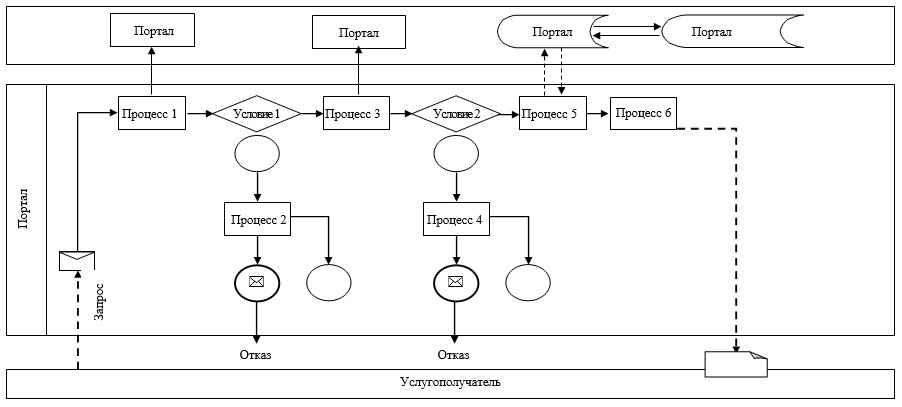  Справочник
бизнес–процессов оказания государственной услуги 
      1. Через Государственная корпорация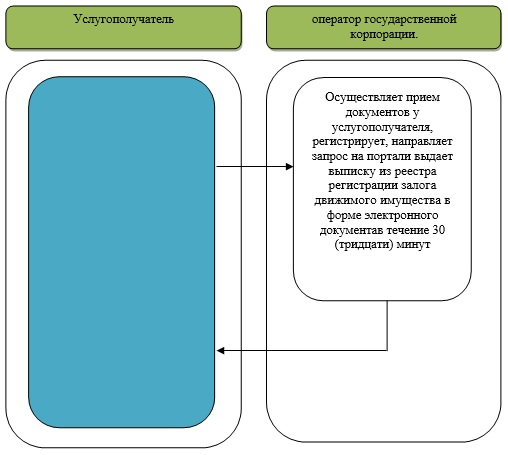  Условные обозначения: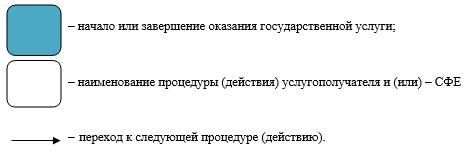 
      2. Через веб–портал "е–правительство"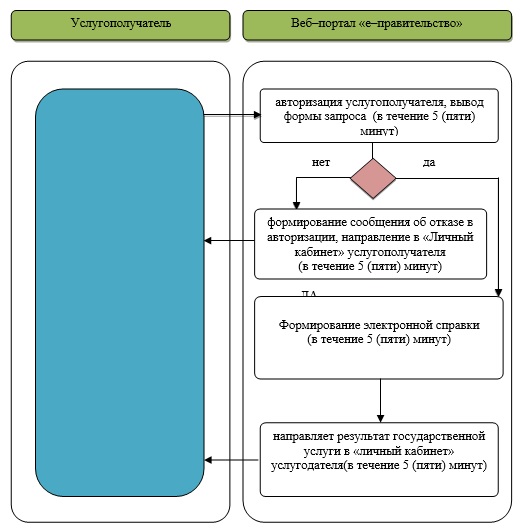  Условные обозначения: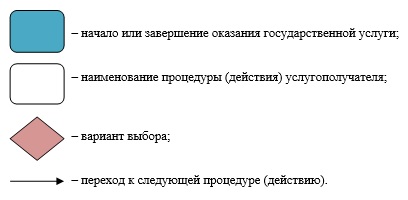 
					© 2012. РГП на ПХВ «Институт законодательства и правовой информации Республики Казахстан» Министерства юстиции Республики Казахстан
				
      Аким города Алматы

Б. Байбек
Приложение
к постановлению акимата
города Алматы
от 29 сентября 2015 года № 3/569Утвержден
постановлением акимата
города Алматы
от 29 сентября 2015 года № 3/569Приложение 1
к регламенту государственной услуги
"Выдача удостоверений на право управления
тракторами и изготовленными
на их базе самоходными шасси и механизмами,
самоходными сельскохозяйственными,
мелиоративными и дорожно–строительными
машинами и механизмами, а также специальными
машинами повышенной проходимости"Приложение 2
к регламенту государственной услуги
"Выдача удостоверений на право управления
тракторами и изготовленными
на их базе самоходными шасси и механизмами,
самоходными сельскохозяйственными,
мелиоративными и дорожно–строительными
машинами и механизмами, а также специальными
машинами повышенной проходимости"Утвержден
постановлением акимата города Алматы
от 29 сентября 2015 года № 3/569Утвержден
постановлением акимата города Алматы
от 29 сентября 2015 года № 3/569Приложение 1
к регламенту государственной услуги
"Выдача регистрационного документа
(дубликата) и государственного
номерного знака для тракторов и
изготовленных на их базе самоходных
шасси и механизмов, самоходных
сельскохозяйственных, мелиоративных и
дорожно–строительных машин, а также
специальных машин повышенной проходимости"Приложение 2
к регламенту государственной услуги
"Выдача регистрационного документа
(дубликата) и государственного
номерного знака для тракторов и
изготовленных на их базе самоходных
шасси и механизмов, самоходных
сельскохозяйственных, мелиоративных и
дорожно–строительных машин, а также
специальных машин повышенной проходимости"Утвержден
постановлением акимата города Алматы
от 29 сентября 2015 года № 3/569Приложение 1
к регламенту государственной услуги
"Государственная регистрация залога тракторов
и изготовленных на их базе самоходных шасси и
механизмов, прицепов к ним, включая прицепы со
смонтированным специальным оборудованием,
самоходных, сельскохозяйственных, мелиоративных
и дорожно–строительных машин и механизмов, а
также специальных машин повышенной проходимости"Приложение 2
к регламенту государственной услуги
"Государственная регистрация залога тракторов
и изготовленных на их базе самоходных шасси и
механизмов, прицепов к ним, включая прицепы со
смонтированным специальным оборудованием,
самоходных, сельскохозяйственных, мелиоративных
и дорожно–строительных машин и механизмов, а
также специальных машин повышенной проходимости"Утвержден
постановлением акимата города Алматы
от 29 сентября 2015 года № 3/569Приложение 1
к регламенту государственной услуги
"Проведение ежегодного государственного
технического осмотра тракторов и изготовленных
на их базе самоходных шасси и механизмов,
прицепов к ним, включая прицепы со смонтированным
специальным оборудованием, самоходных
сельскохозяйственных, мелиоративных и
дорожно–строительных машин и механизмов,
а также специальных машин повышенной проходимости"Приложение 2
к регламенту государственной услуги
"Проведение ежегодного государственного
технического осмотра тракторов и изготовленных
на их базе самоходных шасси и механизмов,
прицепов к ним, включая прицепы со смонтированным
специальным оборудованием, самоходных
сельскохозяйственных, мелиоративных и
дорожно–строительных машин и механизмов,
а также специальных машин повышенной проходимости"Утвержден
постановлением акимата города Алматы
от 29 сентября 2015 года № 3/569Приложение 1
 к регламенту государственной
услуги "Предоставление
информации об отсутствии
(наличии) обременений
тракторов и изготовленных на
их базе самоходных
шасси и механизмов, прицепов
к ним, включая прицепы со
смонтированным
специальным оборудованием,
самоходных
сельскохозяйственных,
мелиоративных и дорожно–
строительных машин и
механизмов, а также
специальных машин
повышенной проходимости"Приложение 2
к регламенту государственной
услуги "Предоставление
информации об отсутствии
(наличии) обременений
тракторов и изготовленных на
их базе самоходных
шасси и механизмов, прицепов
к ним, включая прицепы со
смонтированным
специальным оборудованием,
самоходных
сельскохозяйственных,
мелиоративных и дорожно–
строительных машин и
механизмов, а также
специальных машин
повышенной проходимости"